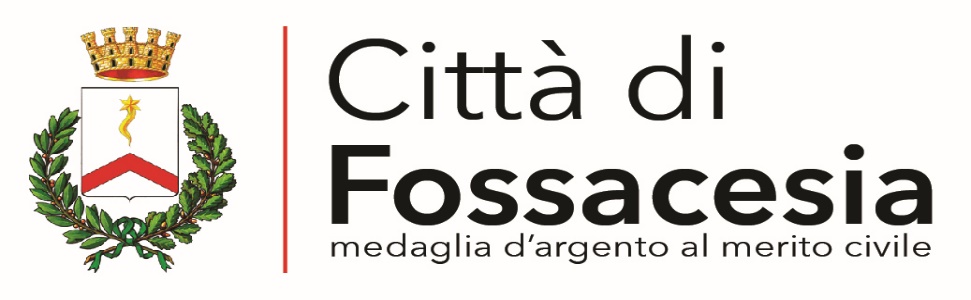 Il Comune di Fossacesia, in attesa di ulteriori e più precise indicazioni da parte del ministero dell’Interno, promuove l’accoglienza dei profughi ucraini fuggiti dal loro Paese a causa della guerra, chiedendo ai cittadini che ne abbiano la possibilità, di comunicare la disponibilità di alloggi e abitazioni da poter mettere a disposizione per il ricovero di una o più famiglie o individui in fuga dal conflitto.È possibile manifestare la propria disponibilità scaricando il modulo dal sito istituzionale www.fossacesia.org o reperibile presso il Segretariato Sociale, aperto nei giorni dal lunedì al venerdì dalle ore 9.00 alle ore 12.00 o presso l’ufficio anagrafe aperto dal lunedì al venerdì dalle ore 9.00 alle ore 12.00 ed il martedì e giovedì dalle ore 16.30 alle ore 18.00.Per maggiori informazioni contattare il numero del Segretariato Sociale 0872/608740.Fossacesia, 16/03/2022Il SindacoEnrico Di GIuseppantonio